Список кандидатов получивших решение и положительное заключение конкурсной комиссии по внутреннему конкурсу среди государственных служащих на занятие вакантных (временно вакантных) административных государственных должностей корпуса «Б»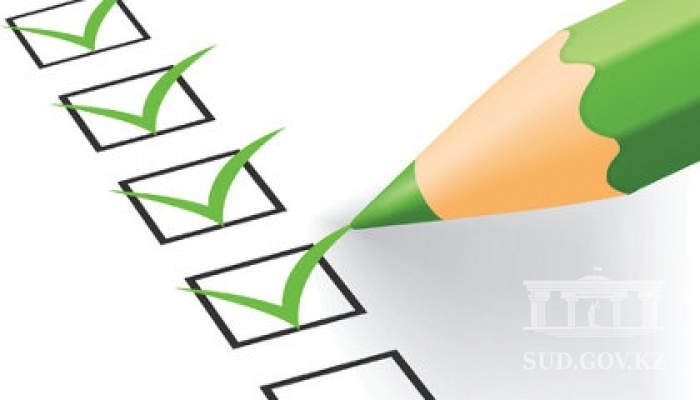 РЕКОМЕНДОВАТЬ:1. Жанай Алию Салихқызы  - на должность Руководитель отдела управления персоналом (кадровая служба), категория С-О-4;